Оглавление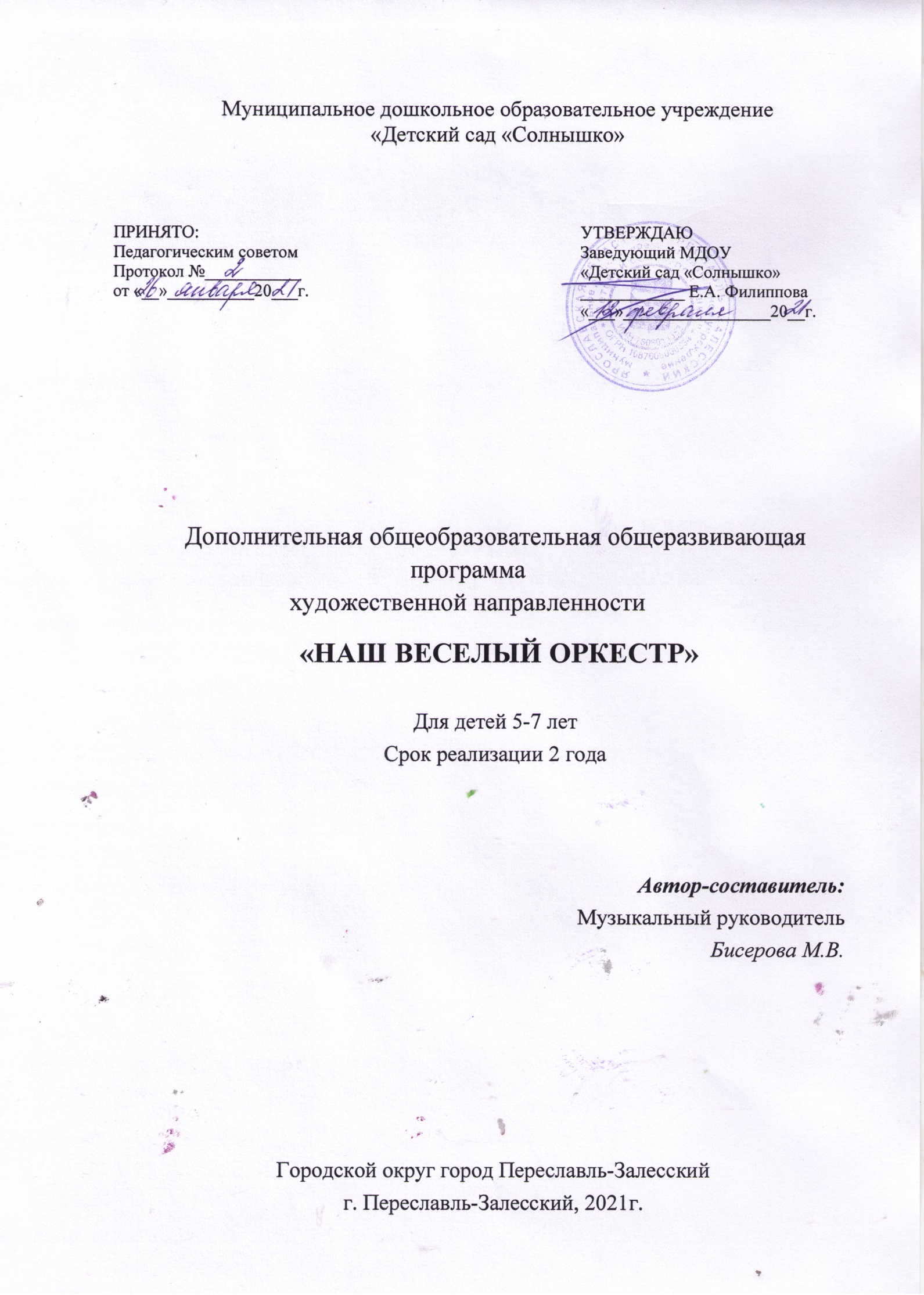 Пояснительная запискаРабочая программа «Наш веселый оркестр» разработана в соответствии с нормативно-правовыми документами:1.Федеральный закон от 29 декабря 2012 г. № 273-ФЗ «Об образовании в Российской Федерации». 2. Указ Президента Российской Федерации от 7 мая 2018 г. № 204 «О национальных целях и стратегических задачах развития Российской Федерации на период до 2024 года». 3. Указ Президента Российской Федерации от 29 мая 2017 г. № 240 «Об объявлении в Российской Федерации Десятилетия детства». 4. Распоряжение Правительства Российской Федерации от 6 июля 2018 г. N 1375, об утверждении Плана основных мероприятий до 2020 года, проводимых в рамках Десятилетия детства. 5. План основных мероприятий до 2020 года, проводимых в рамках Десятилетия детства, утвержденный распоряжением Правительства РФ от 6 июля 2018 г. № 1375-р. 6. Приказ Министерства просвещения Российской Федерации от 09 ноября 2018 N 196 «Об утверждении Порядка организации и осуществления образовательной деятельности по дополнительным общеобразовательным программам». 7. Приказ Рособрнадзора от 29 мая 2014 г. № 785 (в ред. от 27.11.2017) «Об утверждении требований к структуре официального сайта образовательной организации в информационно-телекоммуникационной сети «Интернет» и формату представления на нем информации». 8. Приказ Mинздравсоцразвития России от 26 августа 2010 г. N 761н "Об утверждении Единого квалификационного справочника должностей руководителей, специалистов и служащих, раздел «Квалификационные характеристики должностей работников образования». 9. Приказ Министерства труда и социальной защиты Российской Федерации от 5 мая 2018 г. N 298 н «Об утверждении профессионального стандарта "Педагог дополнительного образования детей и взрослых». 10. Стратегия инновационного развития Российской Федерации на период до 2020 года, утвержденная Распоряжением Правительства Российской Федерации от 8 декабря 2011 г. № 2227-р. 11. Федеральная целевая программа развития образования на 2016–2020 годы, утвержденная Постановлением Правительства Российской Федерации от 23 мая 2015 г. № 497. 12. Концепция развития дополнительного образования детей, утвержденная Распоряжением Правительства Российской Федерации от 4 сентября 2014 г. № 1726-р. 13. Стратегия развития воспитания в Российской Федерации на период до 2025 года, утвержденная Распоряжением Правительства Российской Федерации от 29 мая 2015 г. № 996-р. 14. Концепция общенациональной системы выявления и развития молодых талантов на 2015-2020 годы (утверждена Президентом Российской Федерации 3 апреля 2012 г. № Пр-827) и комплекс мер по ее реализации (утвержден Правительством Российской Федерации 27 мая 2015 г. № 3274пП8). 16. Государственная программа Российской Федерации «Развитие образования», утвержденной Постановлением Правительства Российской Федерации от 26 декабря 2017 года № 1642. 17. Национальный проект «Образование», утвержденный на заседании президиума Совета при Президенте Российской Федерации по стратегическому развитию и национальным проектам (протокол от 24 декабря 2018 г. № 16). 18. Федеральный проект «Успех каждого ребенка», утвержденный президиумом Совета при Президенте Российской Федерации по стратегическому развитию и национальным проектам (протокол от 3 сентября 2018 года № 10). 19. План мероприятий по реализации федерального проекта «Учитель будущего», приложением № 1 протокола заседания проектного комитета по национальному проекту «Образование» от 07 декабря 2018 г. № 3. 20. Постановление Главного государственного санитарного врача РФ от 4 июля 2014 г. N 41 «Об утверждении СанПиН 2.4.4.3172-14 «Санитарно-эпидемиологические требования к устройству, содержанию и организации режима работы образовательных организаций дополнительного образования детей»21. Методические рекомендации  Минпросвещения РФ по реализации образовательных программ начального общего,  основного общего, среднего общего образования, образовательных программ среднего профессионального образования и дополнительных общеобразовательных программ с применением электронного обучения  и дистанционных образовательных технологий22. Приказ Министерства образования и науки РФ от 23 августа 2017 г. N 816 «Об утверждении Порядка применения организациями, осуществляющими образовательную деятельность, электронного обучения, дистанционных образовательных технологий при реализации образовательных программ»23. Приказ Минпросвещения России от 03.09.2019 N 467 «Об утверждении Целевой модели развития региональных систем дополнительного образования детей» (Зарегистрировано в Минюсте России 06.12.2019 N 56722)24. Письмо Минобрнауки РФ от 11 декабря 2006 г. N 06-1844 О примерных требованиях к программам дополнительного образования детей25. Письмо Минобрнауки России № 09-3242 от 18.11.2015 «О направлении информации» (вместе с «Методическими рекомендациями по проектированию дополнительных общеразвивающих программ (включая разноуровневые программы)»26. Постановление Правительства Ярославской области от 06.04.2018 №235-п О создании регионального модельного центра дополнительного образования детей27. Постановление правительства № 527-п 17.07.2018 Концепция персонифицированного дополнительного образования детей в Ярославской области 28. Приказ департамента образования ЯО от 27.12.2019 №47-нп Правила персонифицированного финансирования ДОД29. Методические рекомендации по реализации дополнительных общеобразовательных программ с применением электронного обучения и дистанционных образовательных технологийПрограмма составлена на основе образовательной программы МДОУ «Детский сад «Солнышко» и с учетом примерной парциальной программы «Ладушки» И.М. Каплуновой (методическое пособие с аудио приложением для музыкальных руководителей детских садов, учителей музыки, логопедов. Издательство ООО «Лансье» 2013год).Актуальность ПрограммыВ дошкольном возрасте у детей формируются эталоны красоты, духовность, приобретаются знания, от которых зависит последующее эстетическое восприятие искусства и окружающего мира.Мир музыкальных инструментов богат и разнообразен. Но не всегда в домашних условиях у детей есть возможность услышать их звучание «вживую». Чаще они слышат музыку в аудиозаписи. Поэтому перед музыкальным руководителем детского сада стоит задача по ознакомлению дошкольников с музыкальным искусством, музыкальными инструментами, и поиску новых путей, современных методов, интегрированных технологий по обучению игре на детских музыкальных инструментах.Обучаясь игре на музыкальных инструментах, дети открывают для себя мир музыкальных звуков, различают красоту звучания различных инструментов. У детей развивается музыкальное качество слуха, ритма и движения. Детям игра на детских музыкальных инструментах помогает передать чувства, внутренний духовный мир.В программе «Ладушки» и в пособии собран уникальный музыкальный материал, тщательно отобраны наиболее простые и доступные для детского исполнения произведения. Содействующие воспитанию у детей любви и уважения к народной музыке, народным традициям, развивающие творческий потенциал каждого ребенка, способствующий развитию исполнительских артистических качеств.Целью данной программы является развитие творческого потенциала музыкально одаренного ребенка, формирование и совершенствование умения и навыков игры на музыкальных инструментах через вовлечение в музыкальную деятельность и игру.Задачи программы:Обучающие:последовательно знакомить детей с инструментами русского народного оркестра; учить различать красоту звучания музыкальных инструментов.Развивающие:развивать интерес к игре в оркестре;развивать моторные способности через овладение народными инструментами, влияющие на психофизические функции ребенка.Воспитательные:воспитывать навыки народной культуры, приобщать к народному творчеству через вовлечение в игру; расширять знания народных поговорок, пословиц, примет, игр.Ожидаемые результатыНа этапах обучения происходит общее развитие координации пальцев рук, развитие мелкой моторики. Дети получают и закрепляют навыки игры на инструменте (металлофон, ксилофон, тарелочки, треугольник) и приобретают много новых практических навыков и приемов ансамблевой и оркестровой игры, а также теоретических знаний. Программа нацелена на то, чтобы практически на каждом занятии создавалась ситуация успеха, для того, чтобы ребенок несмотря на все трудности верил в свои силы и, таким образом, поддерживалось его желание играть на инструменте. За период обучения каждый ребенок имеет возможность не только научиться правильно играть на том или ином инструменте, но и услышать их в составе оркестра.В конце первого года обучения будут знать:Названия  и внешний вид некоторых музыкальных инструментов, шумовых;Пользоваться музыкальными инструментами, бережно относиться к ним;Различать  жанры музыкальных произведений (марш, танец, песня), звучание музыкальных инструментов (фортепиано, скрипка);Различать высокие и низкие звуки (в пределах квинты);В конце первого года обучения будут уметь:Передавать правильно ритмический рисунок;Играть знакомые песни, попевки, индивидуально и в ансамбле (оркестре), соблюдая общую динамику, темп.Своевременно вступать и заканчивать игру.В конце второго года обучения будут знать:Определять жанр прослушанного произведения (марш, песня, танец) и инструмент, на котором оно исполняется;Определять общее настроение, характер музыкального произведения;Различать части музыкального произведения (вступление, заключение, запев, припев);В течение года дети должны разучить несколько произведений;В концертном варианте представить 2-4 номера.В конце второго года обучения будут уметь:Уметь самостоятельно организовывать небольшой оркестр (ансамбль);Играть по одному и в ансамбле, своевременно вступая и заканчивая свою партию;Играть с динамическими оттенками;Знакомить с оркестровым звучанием;Играть на ударных и звуковысотных детских музыкальных инструментах несложные песни и мелодии;В течение года дети должны разучить несколько произведений;В концертном варианте представить 3-4 номера.Система текущего и итогового контроля обеспечивается на диагностических занятиях.Особенности Программы Программа рассчитана на демонстрацию разнообразных возможностей использования музыкальных инструментов в дошкольных учреждениях – это и индивидуальное музицирование в часы досуга, и коллективное исполнение в детском оркестре. В программе представлены занятия, в ходе которых педагог стремится, прежде всего, с помощью инструментов побудить детей к самостоятельным занятиям музыкой (дети учатся играть знакомые попевки, импровизировать несложные ритмы, играть в «музыкальное эхо», петь и подыгрывать себе и т.д.).Программа предполагает знакомство и учебную деятельность детей с определенными видами музыкальных инструментов, которые отличаются как по способу звукоизвлечения (струнные, духовые, ударные, клавишно-язычковые), так и по характеру звучания (беззвучные и звучащие). Репертуар подбирается с учетом возрастных особенностей участников оркестра.Концертная программа режиссируется с учетом восприятия ее слушателями, она должна быть динамичной, яркой, разнообразной по жанрам.Участие в концертах, выступление перед родителями и перед своими сверстниками – все это повышает исполнительский уровень детей и воспитывает чувство гордости за себя.Репетиционная и постановочная работа проводится один раз в неделю согласно, репертуарного плана.Творческий отчет проводится один раз в конце учебного года.Выставка фотоматериала из выступлений студии.Срок реализации ПрограммыПрограмма рассчитана на 2 года обучения – старшая и подготовительная группа.Условия реализации ПрограммыСостав участников оркестра — не более 12 человек.Условиями отбора детей в оркестр являются: их желание заниматься именно этим видом искусства и способность к систематическим занятиям. В процессе занятий возможен естественный отбор детей, способных заниматься в оркестре, по принципу их одаренности.Время, отведенное для индивидуальной работы, педагог может использовать для дополнительных занятий с вновь принятыми детьми. Занятия проводятся индивидуально с каждым ребенком и одно занятие в группе.Программа предусматривает сочетание как групповых, так индивидуальных занятий, методику оркестрового воспитания детей, комплекс воспитательных мероприятий: вечера отдыха, встречи с интересными людьми, совместную работу педагога, родителей и детей.Режим организации занятийЗанятия проводятся 1 раз в неделю, 35 часов в год. Продолжительность — 30 минут. Формы, способы, технологии, методы и средства реализации учебной дисциплиныФормыБеседа, на которой излагаются теоретические сведения, которые иллюстрируются поэтическими и музыкальными примерами, наглядными пособиями, презентациями, видеоматериалами.Практические занятия, где происходит разбор произведений, отрабатываются приемы и навыки ансамблевой и оркестровой игры (дети должны четко проговаривать и прохлопывать сильную долю, метр и ритм произведения).Репетиционно-концертные занятия – это подготовка и публичное представление отдельных концертных номеров (отрабатываются концертные номера, развиваются актерские способности детей. Занятие-концерт проводится для самих детей, педагогов, гостей).Игровые занятия – это дидактические игры на развитие музыкального слуха, восприятия и развитие творческого потенциала.Занятия могут проходить со всем коллективом, по подгруппам, индивидуально.Одним из важнейших компонентов постепенного и глубокого освоения детьми приемов и навыков игры в оркестре является индивидуальные занятия с отдельными детьми, что помогает сосредоточить внимание на особенностях и специфике конкретной партии в соответствии с ее назначением, а также глубже разобраться в исполнительских возможностях каждого ребенка. Хорошее исполнение дает возможность уделять основное время сводных оркестровых занятий работе над художественной стороной исполняемых произведений.Структура занятия:дыхательная гимнастика;речевые упражнения;распевание.На занятиях по оркестру используются следующие методы обучения:наглядно-слуховой;наглядно-зрительный;репродуктивный;игровой.Одним из ведущих приемов обучения детей на детских музыкальных инструментах детей является демонстрация педагогом игре на музыкальных детских инструментах.Методические принципы педагогического процесса:принцип гармонического воспитания личности;принцип постепенности и последовательности в овладении мастерством игре на инструментах, от простого к сложному;принцип успешности;принцип соразмерности нагрузки уровню и состоянию здоровья сохранения здоровья ребенка;принцип творческого развития;принцип доступности;принцип ориентации на особенности и способности - природ сообразности ребенка;принцип индивидуального подхода;принцип практической направленности.Формы подведения итогов:— участие в праздниках— участие в конкурсах разного уровня;— проведение отчетного концерта оркестра в конце учебного года.Работа музыкального руководителя осуществляется по следующим этапам:Слушание произведения.Проведение занятий группой, индивидуальных, сводных занятий, а также репетиций и концертов;Составление репертуара для изучения в оркестровой группе, при этом учитываются возможности детей, т. к. неоправданное завышение программы препятствует прочному усвоению детьми навыков оркестровой игры, ведет к перегрузке и снижает интерес к занятиям.Материально-техническое обеспечение Программы:Дидактический материал: фотографии инструментов, ансамблей, рисунки и таблицы, набор портретов отечественных и зарубежных композиторов, презентации и дидактические игры на развитие музыкального слуха.Методический материал: образовательная программа, методическая литература, бесед о музыке, музыкантах-исполнителях, бесед о творчестве музыкантов, видео - и аудиозаписи, программы городских, и окружных конкурсов и др.Оборудование: музыкальные инструменты, стулья, подставки под инструменты, методический фонд.Технические средства обучения: музыкальный центр, фонохрестоматия, записи произведений и программ исполнителей, видеоматериал.Содержание программыКалендарный учебный графикУчебно-тематический план(дошкольная группа от 5 до 6 лет)Учебно-тематический план(дошкольная группа от 6 до 7 лет)Контрольно-измерительный материалСпециальных занятий с целью диагностирования уровня развития обучающихся не проводится. Диагностика осуществляется в процессе музыкальных занятий, во время которых фиксируется уровень навыков детей, их интерес к слушанию музыки, чувство ритма.Педагогическая диагностика оркестровых способностей по окончанию первого года обученияПедагогическая диагностика оркестровых способностей детей по окончанию второго года обученияСписок информационных источников:1. Федеральный закон от 29 декабря 2012 г. № 273-ФЗ «Об образовании в Российской Федерации». 2. Указ Президента Российской Федерации от 7 мая 2018 г. № 204 «О национальных целях и стратегических задачах развития Российской Федерации на период до 2024 года». 3. Указ Президента Российской Федерации от 29 мая 2017 г. № 240 «Об объявлении в Российской Федерации Десятилетия детства». 4. Распоряжение Правительства Российской Федерации от 6 июля 2018 г. N 1375, об утверждении Плана основных мероприятий до 2020 года, проводимых в рамках Десятилетия детства. 5. План основных мероприятий до 2020 года, проводимых в рамках Десятилетия детства, утвержденный распоряжением Правительства РФ от 6 июля 2018 г. № 1375-р. 6. Приказ Министерства просвещения Российской Федерации от 09 ноября 2018 N 196 «Об утверждении Порядка организации и осуществления образовательной деятельности по дополнительным общеобразовательным программам». 7. Приказ Рособрнадзора от 29 мая 2014 г. № 785 (в ред. от 27.11.2017) «Об утверждении требований к структуре официального сайта образовательной организации в информационно-телекоммуникационной сети «Интернет» и формату представления на нем информации». 8. Приказ Mинздравсоцразвития России от 26 августа 2010 г. N 761н "Об утверждении Единого квалификационного справочника должностей руководителей, специалистов и служащих, раздел «Квалификационные характеристики должностей работников образования». 9. Приказ Министерства труда и социальной защиты Российской Федерации от 5 мая 2018 г. N 298 н «Об утверждении профессионального стандарта "Педагог дополнительного образования детей и взрослых». 10. Стратегия инновационного развития Российской Федерации на период до 2020 года, утвержденная Распоряжением Правительства Российской Федерации от 8 декабря 2011 г. № 2227-р. 11. Федеральная целевая программа развития образования на 2016–2020 годы, утвержденная Постановлением Правительства Российской Федерации от 23 мая 2015 г. № 497. 12. Концепция развития дополнительного образования детей, утвержденная Распоряжением Правительства Российской Федерации от 4 сентября 2014 г. № 1726-р. 13. Стратегия развития воспитания в Российской Федерации на период до 2025 года, утвержденная Распоряжением Правительства Российской Федерации от 29 мая 2015 г. № 996-р. 14. Концепция общенациональной системы выявления и развития молодых талантов на 2015-2020 годы (утверждена Президентом Российской Федерации 3 апреля 2012 г. № Пр-827) и комплекс мер по ее реализации (утвержден Правительством Российской Федерации 27 мая 2015 г. № 3274пП8). 16. Государственная программа Российской Федерации «Развитие образования», утвержденной Постановлением Правительства Российской Федерации от 26 декабря 2017 года № 1642. 17. Национальный проект «Образование», утвержденный на заседании президиума Совета при Президенте Российской Федерации по стратегическому развитию и национальным проектам (протокол от 24 декабря 2018 г. № 16). 18. Федеральный проект «Успех каждого ребенка», утвержденный президиумом Совета при Президенте Российской Федерации по стратегическому развитию и национальным проектам (протокол от 3 сентября 2018 года № 10). 19. План мероприятий по реализации федерального проекта «Учитель будущего», приложением № 1 протокола заседания проектного комитета по национальному проекту «Образование» от 07 декабря 2018 г. № 3. 20. Постановление Главного государственного санитарного врача РФ от 4 июля 2014 г. N 41 «Об утверждении СанПиН 2.4.4.3172-14 «Санитарно-эпидемиологические требования к устройству, содержанию и организации режима работы образовательных организаций дополнительного образования детей»21. Методические рекомендации  Минпросвещения РФ по реализации образовательных программ начального общего,  основного общего, среднего общего образования, образовательных программ среднего профессионального образования и дополнительных общеобразовательных программ с применением электронного обучения  и дистанционных образовательных технологий22. Приказ Министерства образования и науки РФ от 23 августа 2017 г. N 816 «Об утверждении Порядка применения организациями, осуществляющими образовательную деятельность, электронного обучения, дистанционных образовательных технологий при реализации образовательных программ»23. Приказ Минпросвещения России от 03.09.2019 N 467 «Об утверждении Целевой модели развития региональных систем дополнительного образования детей» (Зарегистрировано в Минюсте России 06.12.2019 N 56722)24. Письмо Минобрнауки РФ от 11 декабря 2006 г. N 06-1844 О примерных требованиях к программам дополнительного образования детей25. Письмо Минобрнауки России № 09-3242 от 18.11.2015 «О направлении информации» (вместе с «Методическими рекомендациями по проектированию дополнительных общеразвивающих программ (включая разноуровневые программы)»26. Постановление Правительства Ярославской области от 06.04.2018 №235-п О создании регионального модельного центра дополнительного образования детей27. Постановление правительства № 527-п 17.07.2018 Концепция персонифицированного дополнительного образования детей в Ярославской области 28. Приказ департамента образования ЯО от 27.12.2019 №47-нп Правила персонифицированного финансирования ДОД29. Методические рекомендации по реализации дополнительных общеобразовательных программ с применением электронного обучения и дистанционных образовательных технологий.30. Каплунова И., Новоскольцева И. Программа по музыкальному воспитанию детей дошкольного возраста «Ладушки». «Невская НОТА», С-Пб, 2010.31. Каплунова И.М. Библиотека программы «Ладушки» Ансамбль ложкарей Санкт-Петербург 201532. Каплунова И.М. «Наш веселый оркестр» ООО Лансье 2013 год33 .Приобщение детей к истокам русской народной культуре. Л. Князева, М. Д. Маханева изд.-2017год.Приложение 1Тематическое планирование(дошкольная группа от 5 до 6 лет)Приложение 2Тематическое планирование(дошкольная группа от 6 до 7 лет)Пояснительная записка………………………………………………3Содержание программы…………………………………………….11Учебно-тематический план (дошкольная группа от 5 до 6 лет)……12Учебно-тематический план (дошкольная группа от 6 до 7 лет)……13Контрольно-измерительный материал…….……………………….14Список информационных источников…….………………………..187.ПриложенияПриложение 1 Тематическое планирование (дошкольная группа от 5 до 6 лет)……………………………………………………...……21Приложение 2 Тематическое планирование (дошкольная группа от 6 до 7 лет)………………………………………………………….26Дата начала занятийДата окончания занятийКол-во учебных недельКол-во часов в годМесто проведенияРежим занятий01.0931.053535МДОУ «Детский сад «Солнышко»1 раз в неделю по 30 мин№ п/пТемаКоличество часовКоличество часовКоличество часов№ п/пТемаТеорияПрактикаВсегоВводное занятие. Техника безопасности на занятиях, в работе с музыкальными инструментами1-1Музыкальные инструменты1-1Оркестр русских народных инструментов1-1История создания и развития оркестра русских народных инструментов1-1Румба, маракасы, трещотки112Бубен112Колокольчики 123Музыкальные треугольники-11Деревянные ложки112Ансамбль-11Барабан123Детский оркестр 178Знакомство с игрой на металлофоне145Упражнение «Ручейки»-11Закрепление пройденного материала, подготовка к творческому отчету.-44ИТОГО:ИТОГО:102535№ п/пТемаКоличество часовКоличество часовКоличество часов№ п/пТемаТеорияПрактикаВсегоВводное занятие. Техника безопасности на занятиях, в работе с музыкальными инструментами1-1Оркестр русских народных инструментов1-1Румба, маракасы, трещотки-11Закрепление навыков игры на ударно-шумовых инструментах-11Полька с бубнами-11Детский оркестр11112Деревянные ложки 134Трезвучие1-1Металлофон. Обучение приемам игры на металлофоне112Флейта1-1Колокольчики всех видов, бубны, металлофоны134Ансамбль-11Гамма До мажор112Закрепление пройденного материала, подготовка к творческому отчету-33ИТОГО:ИТОГО:92635Время проведенияЦель проведенияНачальный мониторингНачальный мониторингВ начале учебного годаОпределить уровень развития обучающихся, творческих способностей, эмоциональной активностиИтоговый контрольИтоговый контрольВ конце учебного годаОпределить изменения в показателях уровня развития личности обучающегося, его творческих способностей; определить результаты обучения, получить сведения для совершенствования Программы и методов обученияОсновные показатели музыкального развития  Предполагаемые действия детейУровниЗнает названия инструментов: бубен, барабан,  колокольчик, деревянные ложки, маракасы, треугольник, кастаньеты, тарелки, трещотки.Способы звукоизвлечения. Называет большинство музыкальных инструментов,   способы звукоизвлечения.Называет некоторые музыкальные инструменты и способы звукоизвлечения.Затрудняется в названии.ВысокийСреднийНизкийМожет кратко рассказать об истории происхождения инструмента (на элементарном уровне).Владеет первичными знаниями об истории происхождения инструмента на элементарном уровне.Представления о происхождении инструмента ограничены.Затрудняется с ответом.ВысокийСреднийНизкийОпределяет: долгие и короткие звуки.Прохлопывает метроритм.Определяет долгие и короткие звуки. Прохлопывает (простукивает) их.Определяет длительности, но затрудняется прохлопывать   ритмично.Определяет, но не прохлопываетВысокийСреднийНизкийГрафически изображает долгие и короткие звуки в простой последовательности.Самостоятельно графически изображает звуки в заданной простой последовательности.Неуверенно изображает графическую последовательность.Затрудняется самостоятельно графически изображать простую ритмическую последовательность.ВысокийСреднийНизкийИграет на ударных шумовых инструментах, металлофоне, ксилофоне.Владеет игрой на ударных шумовых инструментах, металлофоне, ксилофоне.Играет только на одном  музыкальном инструменте.Играет только на шумовых инструментах.ВысокийСреднийНизкийОсновные показатели музыкального развитияПредполагаемые действияУровниЗнает названия инструментов симфонического оркестра: флейта, скрипка, альт, труба, виолончель, контрабас, литавры, тарелки, валторна.Способы звукоизвлечения.Называет большинство музыкальных инструментов, способы звукоизвлечения.Называет некоторые музыкальные инструменты и способы звукоизвлечения.Затрудняется в названии.ВысокийСреднийНизкийЗнает названия инструментов русского народного оркестра: домра, балалайка, гусли, трещотка, баян, аккордеон, дудочка.Способы звукоизвлечения.Называет большинство музыкальных инструментов, способы звукоизвлечения.Называет некоторые музыкальные инструменты и способы звукоизвлечения.Затрудняется в названии.ВысокийСреднийНизкийМожет рассказать об истории происхождения инструмента на элементарном уровне.Владеет первичными знаниями об истории происхождения инструмента на элементарном уровне.Представления об инструменте очень ограничены.Затрудняется с ответом.ВысокийСреднийНизкийОпределяет: простую двух частную и трёх частную форму произведения, куплетную.Определяет простые формы произведений.Определяет не все простые формы произведений.Затрудняется в определениях.ВысокийСреднийНизкийГрафически четверти с паузами.Самостоятельно графически изображает четверти с паузами в заданной простой последовательности.Неуверенно изображает графическую последовательность.Затрудняется самостоятельно графически изображать простую ритмическую последовательность.ВысокийСреднийНизкийИграет на металлофоне поступенное движение мелодии вверх и вниз. Игра через звук, на двух, трех пластинах металлофона.Уверенно играет на металлофоне.Играет на рядом лежащих пластинах металлофона.Затрудняется самостоятельно играть.ВысокийСреднийНизкийНачинает и заканчивает игру вместе.Соблюдает общий темп и ритм, динамику.Понимает дирижерский жест.Самостоятельно начинает  и заканчивает игру. Соблюдает общий темп и ритм, динамику. Понимает жест дирижера.Начинает и заканчивает игру, соблюдает темпо-ритм и динамику с помощью педагога.Затрудняется играть слаженно в оркестре (ансамбле). Не всегда понимает жест дирижера.ВысокийСреднийНизкийМесяцТема занятияСентябрьТема 1. Музыкальные инструментыБеседа о музыкальных инструментах, о предстоящей деятельности.Шумовой оркестр. Понятие об оркестре, ансамбле, инструментальных группах оркестра.История создания и развития шумового оркестраРазновидности оркестров, что общее и в чем различие.Тема 2. Оркестр русских народных инструментов. «Лягушонок» М.ЛазареваТема 3. История создания и развития оркестра русских народных инструментов.Состав оркестра.Тема 4. Техника безопасности в работе с музыкальными инструментами.Инструктаж по технике безопасности.Строение инструментов. Звучание и тембры инструментов.ОктябрьТема 1. Румба, маракасы, трещоткиЗнакомство с приемами игры на ударно-шумовых инструментах (встряхивание, Удар по ладошке, «Ах вы, сени» р.н.м.)Тема 2. Румба, маракасы, трещоткиМузыкально-дидактическая игра «Угадай, на чем играю».Совершенствуем навыки овладения игрой на ударно-шумовых инструментах «Мишка с куклой» муз. М. Качурбиной.Тема 3. Бубен Знакомство с приемами игры на бубне (удар ладошкой, удар кулачком косточками по донцу) «Пойду ль я выйду ль я» р.н.м.Продолжать совершенствовать приемы игры на бубне (встряхивание правой рукой) « Ах вы сени» р.н.м.Тема 4. Бубен. Учить правильно держать бубен в правой руке, ударять левой рукой. Музыкально-дидактическая игра «Тихо-громко в бубен бей» муз. Е. Тиличеевой, музыкально-ритмические движения под игру на бубнах.НоябрьТема 1. Колокольчики (музыкальные металлические) Знакомство с игрой на колокольчиках, показ приемов игры (удар палочкой, встряхивание)Тема 2. Колокольчики (музыкальные металлические) Продолжать обучать приемам игры на колокольчиках.Обучение приему трель. Музыкально-дидактическая игра «Тихие и громкие звоночки» Е. Тиличеевой.Тема 3. Колокольчики (музыкальные металлические)Учить правильно, держать колокольчик: вертикально не сжимая кисть, Свободно потряхивать и ставить на ладошку.«Игра с колокольчиками». Муз. Римского-Корсакова.Тема 4. Музыкальные треугольники. Знакомство со звучанием инструмента. Обучение навыкам игры на треугольнике.Держать треугольник в левой руке за резиночку, а в правой руке палочкой ударять по нижнему краю треугольника.Музыкальные треугольникиПродолжать совершенствовать навыки игры на треугольнике.Разучить прием «тремоло».Прослушивание произведения «Венское настроение».ДекабрьТема 1. Деревянные ложки Знакомство с игрой на деревянных ложках. Показ приемов игры на ложках.Учить детей правильно держать ложки в руках, ритмично ударять «пяточкой» по «пяточке» приемом «ладушки». «Ах, вы сени мои сени» р.н.м.Тема 2. Деревянные ложки.Совершенствовать навыки игры на ложках, учить выполнять скользящие движения ложками «Ах, вы сени, мои сени».Тема 3. Ансамбль Деревянные ложкиЗакрепить навыки игры на ложках.Учить детей применять навыки игры в соответствии с музыкой.«Из-под дуба» р.н.м.Тема 4. БарабанЗнакомство с игрой на барабане.Показ приемов игры: одновременные удары одной и двумя палочками песня «Барабан» муз. Слонова.ЯнварьТема 1. Детский оркестр румба, бубен, треугольник.Совершенствовать игру на румбе.Закрепить навыки игры на треугольнике и бубне. Пьеса «Ча-ча-ча».Тема 2. Детский оркестр румба, бубны, треугольникиУчить детей игре в оркестре, ритмично играть на инструментах, своевременно вступать в игру. Работать над выразительностью исполнения и осанкой.Пьеса «Ча-ча-ча»Тема 3. Барабан Продолжать совершенствовать приемы одновременной и поочередной игры палочками на барабане упражнение«Барабанщики» муз. Красева.Тема 4. БарабанЗнакомство с новым приемом игры: барабанная дробь.« Марш» муз Парлова. Повторение навыков игры на барабане.Учить играть в ансамбле «Та-та тити-та -тити -та –та-та»Совершенствовать навыки игры в ансамбле.Учить одновременно ритмично стучать палочками, соблюдая темп.ФевральТема 1. Детский оркестр: барабаны, бубны, треугольники.Пьеса «Радецки марш».Учить ритмично выбивать ритм, вовремя вступать, не опережая товарищей.Тема 2.Детский оркестр: барабаны, бубны, треугольники.Продолжать работать над четким ритмом исполнения, слаженностью игры в оркестре.Тема 3. Детский оркестр: барабаны, бубны, треугольникиЗакрепить полученные навыки игры в оркестре.Добиваться ритмического ансамбля.Тема 4. Знакомство с игрой на металлофоне.Учить самостоятельно брать и правильно держать молоточек, помахивать им свободно в воздухе. Упражнение с молоточками без музыки.Учить детей постукивать молоточком по столу, по ладошке, по кубику. Упражнение «Дождик» р.н.м.МартТема 1. МеталлофонПродолжать учить приемам игры на металлофоне выполнять в воздухе и на столе «глиссандо» с поворотом кисти. Упражнение «Ручейки».Тема 2. Обучение приемам игры на металлофоне. Упражнение тихий-сильный «Дождик», «Часики». Удар по одной и двум пластинкам.Добиваться отскакивания молоточка от пластинок.Тема 3. Детский оркестрМеталлофоны, колокольчики, треугольники.Продолжать работать над пьесой. Распределение инструментов Поэтапное разучивание партий. Учить играть легко, стремиться к красивому звучанию.Тема 4. Металлофоны, колокольчики, треугольники.Закрепить навыки игры в ансамбле. Пьеса «История любви» добиваться одновременности и слаженности игры.АпрельТема 1. Детский оркестр Продолжать совершенствовать полученные ранее навыки игры в оркестре, добиваться ритмичности, работать над артистичностью исполнения пьесы.Тема 2.Металлофон Учить самостоятельно брать и правильно держать молоточек, помахивать им свободно в воздухе. Упражнение с молоточками без музыки.Учить детей постукивать молоточком по столу, по ладошке, по кубику. упражнение «Дождик» р.н.м.Тема 3. МеталлофонПродолжать учить приемам игры на металлофоне выполнять в воздухе и на столе «глиссандо» с поворотом кисти.Тема 4. Упражнение «Ручейки».Продолжать усовершенствовать навыки игры на металлофоне.Работать над ритмичностью металлофоне исполнения.МайЗакрепление пройденного материала; подготовка творческому отчету. РепетицииМесяцТема занятияСентябрьТема 1. Оркестр русских народных инструментов.История создания и развития оркестра русских народных инструментов. Состав оркестра.Тема 2. Техника безопасности в работе с музыкальными инструментами. Инструктаж по технике безопасности.Строение инструментов. Звучание и тембры инструментов.Тема 3. Румба, маракасы, трещоткиТема 4. Закрепление навыков игры на ударно-шумовых инструментах.Повторение пройденного материала.Колокольчики (музыкальные металлические)Продолжать обучать приемам игры на колокольчиках.Обучение приему трель.ОктябрьТема 1. Полька с бубнамимузыка М. Глинки. Музыкальные треугольники Учить детей играть в оркестре, вступать по показу дирижера, используя навыки игры на треугольниках.Тема 2. Детский оркестр: музыкальные треугольникиПродолжать совершенствовать навыки игры на треугольнике.Разучивание современной пьесы. Учить вслушиваться в музыку. Совершенствовать умение игры в оркестре.Прослушивание произведения «Венское настроение».Тема 3. Деревянные ложки «Я на горку шла»Совершенствовать навыки игры на ложках, учить выполнять скользящие движенияТема 4. Ансамбль Деревянные ложкиЗакрепить навыки игры на ложках.Учить детей применять навыки игры в соответствии с музыкой.НоябрьТема 1. Детский оркестр: барабаны, бубны, треугольники.Продолжать работать над четким ритмом исполнения, слаженностью игры в оркестре.Тема 2. Детский оркестр: барабаны, бубны, треугольники «Полька с бубнами» М. Глинка.Закрепить полученные навыки игры в оркестре.Добиваться ритмического ансамбля.Тема 3. Трезвучие «Тебе должно понравиться» Л. Эванс.Тема 4. Металлофон Продолжать учить приемам игры на металлофоне выполнять в воздухе и на столе «глиссандо» с поворотом кисти.Упражнение «Ручейки».ДекабрьТема 1. Обучение приемам игры на металлофоне. Упражнение тихий-сильный «Дождик» «Часики». Удар по одной и двум пластинкам.Добиваться отскакивания молоточка от пластинок.Тема 2. Детский оркестр Бубны, трещотки, треугольники. Пьеса « Снова твист» Разучить новую пьесу. По усмотрению педагога Совершенствовать навыки игры в оркестре. Закрепить умения играть на бубнах, румбе, треугольниках.Тема 3. Детский оркестр бубны, треугольники, тарелки.Пьеса «Полька с хлопками»Закрепить навыки игры на музыкальных инструментах.Совершенствовать навыки игры в оркестре.Тема 4. Детский оркестр: музыкальные треугольникиРазучивание современной пьесы.Учить вслушиваться в музыку.Совершенствовать умение игры в оркестре. ЯнварьТема 1. «Во саду ли в огороде». Флейта. Учить правильно передавать ритмический рисунок, развивая ритмический слух детей. Учить вовремя начинать и заканчивать свою партию.Тема 2. Вятские, смоленские – ложки деревенскиеСлушать звучание различных ложек, определять на слух большие и маленькие, деревянные, металлические и пластмассовые.Тема 3. Ударно - шумовой оркестр Состав ударно-шумового оркестра, показ инструментов, слушание произведений для ударно-шумового оркестра.Повторение строения ложек, разновидности ложек. Повторение приема игры на ложкахТема 4. Ударно - шумовой оркестр. ЛожкиСлушать звучание различных ложек, определять на слух большие и маленькие, деревянные, металлические и пластмассовые.Смотреть в записи выступление ансамблей ложкарей.ФевральТемы 1-4. Колокольчики всех видов, бубны, металлофоныРаботать над одновременным вступлением и окончанием игры. Вслушиваться в музыку.Определять характер и регистр в незнакомых произведениях.Добиваться тишины вовремя выступления и исполнения другими инструментами.Индивидуально разучивать партии.Играть небольшими группами инструментов, всем оркестром, соблюдая темп, динамику, одновременно вступать и заканчивать исполнениеМартТема 1. Ансамбль Деревянные ложкиЗакрепить навыки игры на ложкам.Учить детей применять навыки игры в соответствии с музыкой.Совершенствовать навыки игры на ложках ,Тема 2. Гамма До мажорПеть и играть на металлофоне, ксилофонеИсполнять гамму в различных ритмических вариантах.Познакомить с пунктирным ритмом: четверть с точкой – восьмая – та да тиУчить схематично записывать ритмы в размере 2/4, используя для выкладывания на фланелеграфе длинные и короткие полоскиТи-ти, пауза. Пауза, ти-ти. Та-а. Триоли: ти-ти-тиВенгерская пьеса «Лошадка»Тема 3. ЛожкиРусская народная песня «Ах ты, береза»Совершенствовать навыки игры на ложкахТема 4. Гамма До мажорпеть и играть на металлофоне, ксилофонеИсполнять гамму в различных ритмических вариантах.Познакомить с пунктирным ритмом: четверть с точкой – восьмая – та да тиУчить схематично записывать ритмы в размере 2/4, используя для выкладывания на фланелеграфе длинные и короткие полоскиТи-ти, пауза. Пауза, ти-ти. Та-а. Триоли: ти-ти-тиАпрельТема 1. Детский оркестрПродолжать совершенствовать полученные ранее навыки игры в оркестре, добиваться ритмичности, работать над артистичностью исполнения пьесы.Тема 2. Детский оркестрМеталлические музыкальные колокольчикиПьеса «Вечерняя серенада»Разучить произведение, вспомнить музыкальные колокольчики навыки игры на музыкальных колокольчиках.Учить слушать мелодию и вовремя вступать в игру.Тема 3.Детский оркестр бубны, треугольники, тарелки. Разучить новую пьесу. Пьеса «Полька с хлопками».Тема 4. Детский оркестр бубны, треугольники, тарелки. Закрепить навыки игры на бубнах и румбах, тарелках и треугольникахДобиваться ритмичности исполненияМайЗакрепление пройденного материала; подготовка творческому отчету. Репетиции